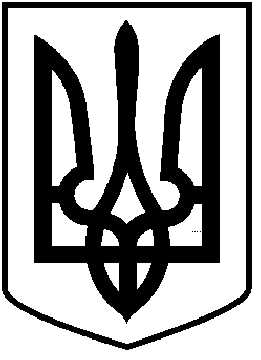 ЧОРТКІВСЬКА  МІСЬКА  РАДА____________________ СЕСІЯ ВОСЬМОГО СКЛИКАННЯРІШЕННЯ (ПРОЄКТ)24 грудня 2020 року                                                                                     № ____ Про припинення повноважень посадових осіб органівмісцевого самоврядування, які увійшли до складу Чортківської міської територіальної громади 	У зв’язку з реорганізацією Бичківської сільської ради, Горішньовигнанської сільської ради, Пастушівської сільської ради, Росохацької сільської ради та Скородинської сільської ради шляхом приєднання до Чортківської міської територіальної громади, відповідно до рішення Чортківської міської ради від 03 січня 2020 року № 1760 «Про початок реорганізації  Білівської  сільської  ради, Бичківської сільської ради, Росохацької  сільської ради, Скородинської сільської  ради шляхом приєднання до Чортківської міської ради» та рішення  Чортківської міської ради від             20 лютого 2020 року № 1818 «Про початок реорганізації  Горішньовигнанської сільської  ради  та  Пастушівської  сільської  ради шляхом приєднання до Чортківської міської ради», керуючись Законом України «Про добровільне об’єднання територіальних громад»,статтями 26 та 42 Закону України «Про місцеве самоврядування в Україні»,міська радаВИРІШИЛА: 	1. Припинити 24 грудня 2020 року повноваження сільських голів, які увійшли до складу Чортківської міської територіальної громади та звільнити із займаних посад: - Бичківського сільського голову – Драбинястого Володимира Орестович; - В.о. Горішньовигнанського сільського голову –  Мельничук Уляну Іванівну; - Пастушівського сільського голову – Яремовську Світлану Любомирівну; - Росохацького сільського голову – Шриту Оксану Степанівну; - Скородинського сільського голову – Шатковського Михайла Семеновича. 	2.Доручити головним бухгалтерам Бичківської сільської ради, Горішньовигнанської сільської ради, Пастушівської сільської ради, Росохацької сільської ради та Скородинської сільської ради провести з сільськими головами повний розрахунок. 	3. Доручити завідувачу сектору з кадрових питань апарату міської ради Романів Н.С. внести відповідні записи в трудові книжки та особові справи посадових осіб зазначених в п. 1 даного рішення. 	4. Контроль за виконанням даного рішення покласти на постійну комісію міської ради з питань депутатської етики та дотримання законності.Міський голова                                                          Володимир ШМАТЬКОБезпалько О.Дзиндра ЯРоманів Н.Гуйван І.М.